Texas Military Department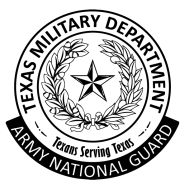 Training Center Garrison Command1705 HWY 95 N.Bastrop, TX 78602OFFICE SYMBOL  								    23 November 2020MEMORANDUM FOR Camp Swift, Bowie, Maxey, Ft. Wolters Range ControllSUBJECT:  Commander’s Verification of Range Personnel Safety CertificationsReferences:AR 385-63 (Range Safety)Traning Center Garrison Command, Range SOPCertification. I certify that the individuals listed in paragraph 3, through training and testing are qualified to perform the duties of OIC or RSO as applicable for the weapon systems listed.  They are knowledgeable in safe ammunition handling and use procedures, and meet training requirments of DA PAM 385-64 (Ammunition and Explosives Safety).  Individuals have completed the ALMS Range Operations Professional Development (ROPD) Phase 4A Course. Designated individuals from Battalion level unit will conduct which range NLT DTG at Training Center Texas. The following personnel are assigned to the listed range responsibilities and duties:Name			Rank/ID #	OIC/RSO	Weapon SystemSnuffy, Joe		SFC/1234	OIC/RSO	M4, M17, M240, M2010, M110, M500All ranges will be conducted IAW DA PAM 385-63 (Range Safety), DA PAM 385-64, DA PAM 385-10 (Army Safety Program), all State and TCGC policies. POC for this memorandum is SFC John Doe and can be reached at 512-123-4567 or email john.doe.mil@mail.mil.						[insert digital signature, see AR25-50 Apdx-F ]					JOHN SMITH						LTC, AV, TXARNG						Commanding